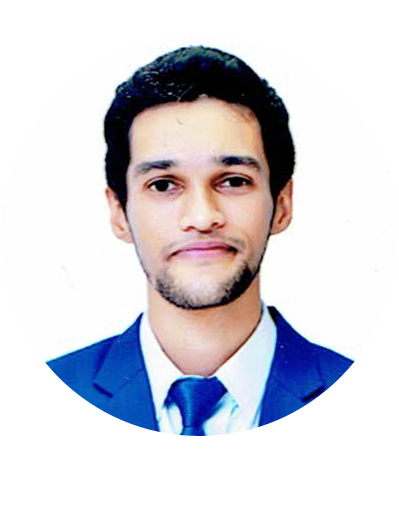 QualificationYearUniversity / BoardName of the InstitutionMarksMaster of Business Administration2018Pondicherry UniversityRajiv Gandhi College of Engineering & Technology, Puducherry73%Bachelor of Commerce (General )2015Pondicherry UniversityAchariya Arts & Science College, Puducherry61%12thGradeHigher Secondary2012CBSESree Gokulam Public School, Vadakara. Kerala76%10th GradeSecondary Education2010CBSE Sree Gokulam Public School, Vadakara. Kerala7.4(CGPA)